نام و نام خانوادگي:   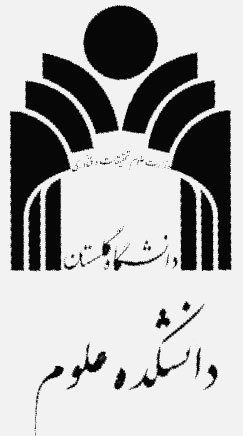 گروه آموزشي:       پست سازماني:     برنامه فعاليت آموزشي و پژوهشي نيمسال          سال تحصيلي در برنامه زمان پاسخ به سئوالات دانشجويان مشخص شود.                                                  امضاء اعضاي هيئت علمي                                       امضاء مديرگروه                                        امضاء رئيس دانشكدهايام هفته10-812-1015-1317-1519-17شنبهيكشنبهدوشنبهسه شنبهچهارشنبه